Mrs. Marsh-Teacher FavoritesYour birthday: October 10Favorite color: yellow and purpleFavorite flower: SunflowerFavorite candy: Snickers, Kit KatFavorite scent: Vanilla, Lavender Favorite cookie: LemonFavorite coffee or tea: Starbucks White MochaFavorite drink: Sweet tea, Mountain Dew, Dr. PepperFavorite restaurant: Japan Inn, Rock & Brews, Taco CraftFavorite snack: Pickle lays chips, Voodoo PretzelsFavorite hobby: Making stuff on the cricutFavorite place to shop: Target, AmazonOne thing you don’t like or need: Mugs, soaps, lotion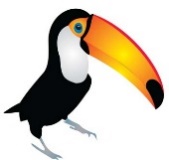 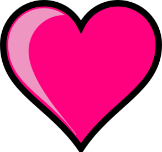 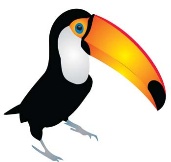 